Sacred Heart Roman Catholic Church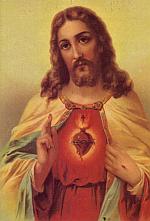 15 GRAMPIAN ROAD, TORRY, ABERDEEN, AB11 8ED                      The parish is part of the Diocese of Aberdeen Registered CharityTelephone:  07450831472	                  	      Parish Priest: Father Patrick E-mail: shtaberdeen@gmail.com  Website: http:www.sacredhearttorry.com      Sunday 1st March 2015: The Second Sunday of Lent in Year B:  Psalter Week 2Sunday (1st)           9.30 am: The Second Sunday of Lent Year B: Tksgiving – Joy Muoneke and FamilyMonday (2nd)          No MassTuesday (3rd)       10.00 am Lent: Fr Anil’s Intentions Wednesday (4th)    6.00 pm Lent: Uchenna Onyemalu RIP	     Thursday (5th)      10.00 am Lent: Fr Anil’s IntentionsFriday (6th)             7.30 pm Lent: Station Mass: Fr Anil’s Intentions Saturday (7th)      10.00 am Lent: Fr Anil’s IntentionsSunday (8th)         9.30 am Third Sunday of Lent Year B: Fr Anil’s Intentions*************************************************************************Please remember in your prayers the intentions of Sacred Heart Parish, all the sick especially those who have asked for our prayers and also the deceased members of our parish especially those whose anniversaries occur at this time.  Requiescant in PaceFinances for Last Sunday, 22nd February 2015: Our collection last Sunday was £354.78 made up of £190.00 Gift Aid and £164.78 Planned Giving and Loose, Thank you.   Mass Attendance: Last Sunday, 22nd February 2015: 65Readers’ Rota Sunday, 8th March 2015: The Third Sunday of Lent Year B - 1st: Jennifer Dowd Psalm/Accl: Rachel Duddin, 2nd: Will Ekwue Bidding Prayers: Bibian Alabi*****************************************Notices**************************************Holy Rosary before Mass on Sundays, Weekdays, and Every third Monday of the Month: There will be Holy Rosary every Sunday before Mass, and on Weekdays Exposition of the Blessed Sacrament and Holy Rosary before Mass.  Holy Rosary will be said every third Monday of the month by the Knights of St Columba here in Sacred Heart Church at 7pm. Please kindly endeavour to take part in this great devotion to God, thank you.Sacred Heart Church: In a meeting some members of the parish finance committee had with some of the diocesan executives and the architect on Wednesday 21st January, it was agreed that the parish will be moving Sunday Services into the hall for the next few months in order to enable some major repairs to be carried out inside the church. On Wednesday, 18th February a temporary scaffold was erected inside the church to enable an engineer make an initial survey of the central arch of the church; and that phase of the work was completed on 20th February. It is expected that the next phase of the repairs will commence in the near future. The Period of Lent: During the Lenten period there will be confessions available at each Station Mass venue from 6.30pm in addition to Stations of the Cross at 7pm and Mass at 7.30pm. I would like to encourage parishioners to use this period in coming closer to God in prayers, fasting and almsgiving. Below is the schedule for the Station MassesDATELOCATIONMAIN CELEBRANTPREACHER6th MarchSt Columba’s, Bridge of DonBishop HughFr Stuart13th MarchOur Lady of Aberdeen, KincorthFr Stuart 20th MarchSt Francis’, MannofieldFr StuartFr George27th MarchSt Joseph’s, WoodsideBishop HughFr Patrick